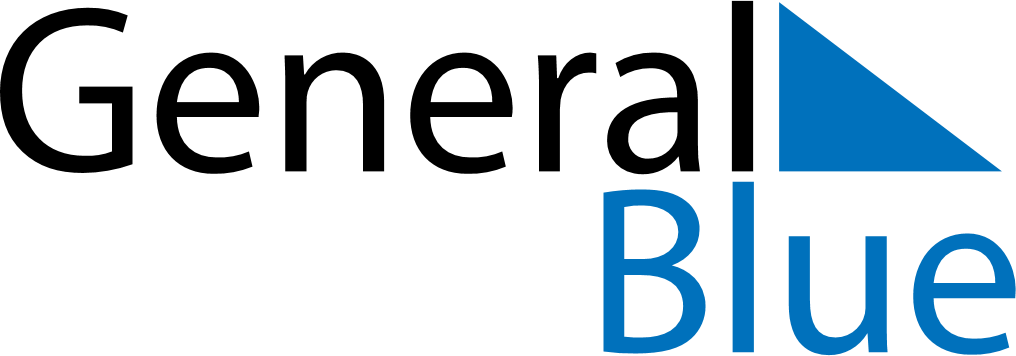 July 2023July 2023July 2023Cocos IslandsCocos IslandsMONTUEWEDTHUFRISATSUN1234567891011121314151617181920212223Islamic New Year2425262728293031